                                 2020-2021 Y7 Long Term Plan: Science                               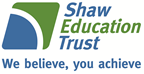 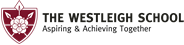 ‘To be curious about the world around us, to learn through scientific discovery, and to be the scientists and innovators of the future’HT1HT1HT2HT2HT3HT3HT4HT4HT5HT6YEAR 7TOPIC:Introduction to science-Careers lesson: What is a scientist?Skills & Knowledge:Lab SafetyUsing basic science equipmentVariablesPlanning investigationsMake predictionsMake observationsUse measuring instrumentsInterpret observationsSolve problemsAnalyse dataEvaluate scientific evidence  Purpose:-Ensures all pupils have core skills and a common language for investigations-Addresses inconsistencies in previous Science experience and corrects misconceptions around fair testing, repeatability and validity-These concepts cover the Scientific Method which underpins all ScienceASSESSMENT: AQA BASELINE TESTCell biologistCareers lesson: What is a Cell Biologist?Skills & Knowledge:Life processesStructure of plant and animal cellsMicroscopy and measuring cellsDiffusionCells, tissues, organs and organ systemsDigestive systemCirculatory and gas exchange systemsSkeletal systemPurpose:-Build on KS2 curriculum to link life processes with the concept of cells and how they are arranged to form whole organisms.  -Essential concepts of cell structure to be covered before teaching Biochemist (Y7) unit and Health Scientist (Y8)-These concepts are revisited in GCSE Biology-Science story for Cell Biologist scientists to cover the development of Cell Theory and MicroscopesTOPIC:Introduction to science-Careers lesson: What is a scientist?Skills & Knowledge:Lab SafetyUsing basic science equipmentVariablesPlanning investigationsMake predictionsMake observationsUse measuring instrumentsInterpret observationsSolve problemsAnalyse dataEvaluate scientific evidence  Purpose:-Ensures all pupils have core skills and a common language for investigations-Addresses inconsistencies in previous Science experience and corrects misconceptions around fair testing, repeatability and validity-These concepts cover the Scientific Method which underpins all ScienceASSESSMENT: AQA BASELINE TESTCell biologistCareers lesson: What is a Cell Biologist?Skills & Knowledge:Life processesStructure of plant and animal cellsMicroscopy and measuring cellsDiffusionCells, tissues, organs and organ systemsDigestive systemCirculatory and gas exchange systemsSkeletal systemPurpose:-Build on KS2 curriculum to link life processes with the concept of cells and how they are arranged to form whole organisms.  -Essential concepts of cell structure to be covered before teaching Biochemist (Y7) unit and Health Scientist (Y8)-These concepts are revisited in GCSE Biology-Science story for Cell Biologist scientists to cover the development of Cell Theory and MicroscopesTOPIC:Molecular chemist-Careers lesson: What is a Molecular Chemist?Skills & Knowledge:States of matterParticle modelParticle model of solutionsAtomic structureMoleculesSymbols and formulaePurpose:-Build on the KS2 curriculum topics of States of Matter and Properties and Changes of Materials-Essential concepts to be developed before teaching Acid Scientist (Y7), Analytical Chemist (Y8) and Periodic Table Chemist (Y8)-Develop key concepts to support learning and understanding in GCSE Chemistry-These concepts are revisited and further developed in GCSE ChemistryTOPIC:Molecular chemist-Careers lesson: What is a Molecular Chemist?Skills & Knowledge:States of matterParticle modelParticle model of solutionsAtomic structureMoleculesSymbols and formulaePurpose:-Build on the KS2 curriculum topics of States of Matter and Properties and Changes of Materials-Essential concepts to be developed before teaching Acid Scientist (Y7), Analytical Chemist (Y8) and Periodic Table Chemist (Y8)-Develop key concepts to support learning and understanding in GCSE Chemistry-These concepts are revisited and further developed in GCSE ChemistryTOPIC:Force scientist 1-Careers lesson: What is a Force Scientist?Skills & Knowledge:ForcesExplaining motion from forcesEnergy changesMotion graphsResistive forcesPurpose: -Build on the KS2 curriculum topics of States of Forces-Develop key concepts to support learning and understanding in GCSE Physics-These concepts are revisited and further developed in GCSE PhysicsBiochemist-Careers lesson: What is a Biochemist?Skills & Knowledge:PhotosynthesisCellular respirationEnzymesPurpose: -Links to Cell Biologist unit to build on understanding of nutrition, respiration and growth in plants and animals-Biochemical processes are studied further in GCSE Biology (Organisation and Bioenergetics). TOPIC:Force scientist 1-Careers lesson: What is a Force Scientist?Skills & Knowledge:ForcesExplaining motion from forcesEnergy changesMotion graphsResistive forcesPurpose: -Build on the KS2 curriculum topics of States of Forces-Develop key concepts to support learning and understanding in GCSE Physics-These concepts are revisited and further developed in GCSE PhysicsBiochemist-Careers lesson: What is a Biochemist?Skills & Knowledge:PhotosynthesisCellular respirationEnzymesPurpose: -Links to Cell Biologist unit to build on understanding of nutrition, respiration and growth in plants and animals-Biochemical processes are studied further in GCSE Biology (Organisation and Bioenergetics). TOPIC:Acid scientist-Careers lesson: What is an Acid Scientist?Skills & Knowledge:Acids and alkalispH scaleIndicatorsNeutralisation Making saltsPurpose:-Revisit and further develop the concepts covered in Molecular Chemist (Y7)-Essential concepts to be developed before teaching Analytical Chemist (Y8) and Periodic Table Scientist (Y8) -Develop key concepts to support learning and understanding in GCSE Chemistry-These concepts are revisited and further developed in GCSE ChemistryTOPIC:Acid scientist-Careers lesson: What is an Acid Scientist?Skills & Knowledge:Acids and alkalispH scaleIndicatorsNeutralisation Making saltsPurpose:-Revisit and further develop the concepts covered in Molecular Chemist (Y7)-Essential concepts to be developed before teaching Analytical Chemist (Y8) and Periodic Table Scientist (Y8) -Develop key concepts to support learning and understanding in GCSE Chemistry-These concepts are revisited and further developed in GCSE ChemistryTOPIC:Force scientist 2-Careers lesson: What is a Force Scientist?Skills & Knowledge:Mass and weightHooke’s lawMomentsPurpose: -Build on the KS2 curriculum topics of States of Forces-Develop key concepts to support learning and understanding in GCSE Physics-These concepts are revisited and further developed in GCSE PhysicsGeneticistCareers lesson: What is a Geneticist?Skills & Knowledge:Structure and function of the genomeInheritance of characteristics Life cyclesSexual and asexual reproductionPurpose:-Links to KS2 curriculum through teaching of life cycles-Builds on prior knowledge from KS2 and Cell Biologist to link DNA in cells to inherited characteristics, fertilisation and reproduction-Links to Evolution Scientist in Y8-Will be revisited at GCSE (Inheritance and Variation and Evolution)- Story of Crick, Watson and Franklin and their discovery of DNATOPIC:Geologist:-Careers lesson: What is a Force Scientist?Skills & Knowledge:Rock or mineral?Sedimentary rocks and fossilsStructure of the EarthPlate tectonicsIgneous rockMetamorphic rockRock cyclePhysical weathering and erosionChemical weatheringFormation of fossil fuelsPurpose:-Prior learning KS2 - Compare and group together different kinds of rocks on the basis of their appearance and simple physical properties. -Prior learning KS2 - describe in simple terms how fossils are formed when things that have lived are trapped within rock -Future learning: KS4 Biology Fossils and Extinction -Links to convection in KS3 heating engineer topic and KS4 Physics P2 Energy transfer by heating  -Future learning links to KS4 Chemistry: Finite and renewable resources, and Crude oil and fuels.  YEAR 7KEY PIECE:-Equipment identification -Labelling plant & animal cells KEY PIECE:-Equipment identification -Labelling plant & animal cells ASSESSMENT- DC1 Assess Introduction to Science, Cell Biologist, Molecular chemistASSESSMENT- DC1 Assess Introduction to Science, Cell Biologist, Molecular chemistKEY PIECE:Distance-time graphsKEY PIECE:Distance-time graphsASSESSMENT- DC2 Assess Force Scientist 1, Biochemist, Acid ScientistASSESSMENT- DC2 Assess Force Scientist 1, Biochemist, Acid ScientistKEY PIECE: Hooke’s Law investigationASSESSMENT- DC3 Assess Force Scientist 2, Geneticist, GeologistYEAR 7LITERACY FOCUS: Writing:  Letter from Robert Hooke on the discovery of cells LITERACY FOCUS: Writing:  Letter from Robert Hooke on the discovery of cells LITERACY FOCUS: Oracy: Debate ‘Is plastic really a problem?’ LITERACY FOCUS: Oracy: Debate ‘Is plastic really a problem?’ LITERACY FOCUS:Writing: A method for testing a leaf for starchLITERACY FOCUS:Writing: A method for testing a leaf for starchLITERACY FOCUS:Writing: 6 Mark Question to compare the use of universal indicator and a data logger to measure pHLITERACY FOCUS:Writing: 6 Mark Question to compare the use of universal indicator and a data logger to measure pHLITERACY FOCUS:Oracy: Genetic engineering debate LITERACY FOCUS: Writing: 6 mark question to describe the processes involved in the cycling of rocksEnrichment Guest speaker: Keith Watling: Prosthetic limbs (TBC)Pluck dissection Y7 - MSRGuest speaker: Keith Watling: Prosthetic limbs (TBC)Pluck dissection Y7 - MSRSTEM Roadshow BAE Systems & RAF STEM Roadshow BAE Systems & RAF BRITISH SCIENCE WEEK eventsYear 7 Museum of Science and Industry tripBRITISH SCIENCE WEEK eventsYear 7 Museum of Science and Industry tripEnrichment KS3 Science Club every Wednesday 2:45-3:45pm S4KS3 Science Club every Wednesday 2:45-3:45pm S4KS3 Science Club every Wednesday 2:45-3:45pm S4KS3 Science Club every Wednesday 2:45-3:45pm S4KS3 Science Club every Wednesday 2:45-3:45pm S4KS3 Science Club every Wednesday 2:45-3:45pm S4KS3 Science Club every Wednesday 2:45-3:45pm S4KS3 Science Club every Wednesday 2:45-3:45pm S4KS3 Science Club every Wednesday 2:45-3:45pm S4KS3 Science Club every Wednesday 2:45-3:45pm S4YEAR 8TOPIC:Sound & Light engineer-Careers lesson: What is a Sound & Light Engineer?Skills & Knowledge:How sound is producedHow light travelsThe eyeColours of lightRefraction and lensesWater wavesSound wavesWave model of lightPurpose:-Build on the KS2 curriculum topics of States of Sound and Light-Develop key concepts to support learning and understanding in GCSE Physics-These concepts are revisited and further developed in GCSE PhysicsHealth scientist -Careers Lesson: What is a Health Scientist?Skills & Knowledge:Health and diseaseDietExercise and healthRecreational drug usePathogensPreventing infection in animals and plantsPurpose:-Recreational drugs topic is no longer in the GCSE content, so it is covered here and in the PSHE curriculum-Builds on knowledge from the Cell Biologist unit in Y7, so that pupils can appreciate the structure of pathogens at a cellular level-Links to Infection & Response and Bioenergetics in GCSE Biology-Promotes healthy lifestyle (links to PSHE)TOPIC:Analytical ChemistCareers lesson: What is an Analytical chemist?Skills & Knowledge:Physical and chemical changesRearrangement of atomsFormation of new substancesConservation of massCombustion reactionsEndothermic and exothermic reactions Precipitation reactionsPurpose:-Revisit and further develop the concepts covered in Molecular Chemist (Y7) and Acid Scientist (Y7)-Essential concepts to be developed before teaching Pharmacist (Y8) and Periodic Table Scientist (Y8)-Develop key concepts to support learning and understanding in GCSE Chemistry-These concepts are revisited and further developed in GCSE ChemistryTOPIC:Analytical ChemistCareers lesson: What is an Analytical chemist?Skills & Knowledge:Physical and chemical changesRearrangement of atomsFormation of new substancesConservation of massCombustion reactionsEndothermic and exothermic reactions Precipitation reactionsPurpose:-Revisit and further develop the concepts covered in Molecular Chemist (Y7) and Acid Scientist (Y7)-Essential concepts to be developed before teaching Pharmacist (Y8) and Periodic Table Scientist (Y8)-Develop key concepts to support learning and understanding in GCSE Chemistry-These concepts are revisited and further developed in GCSE ChemistryTOPIC:AstronomerCareers lesson: What is an Astronomer?Skills & Knowledge:Planets in the solar systemObjects in the night sky GravityDays and seasons.Purpose:-This area sparks great interest in pupils to increase their understanding of their place in the Universe-Develop key concepts to support learning and understanding in GCSE Physics-These concepts are revisited and further developed in GCSE PhysicsPhysiotherapist-Careers lesson: What is a Physiotherapist?Skills & Knowledge:The Human SkeletonBones & musclesExerciseHeart DiseaseAsthma & smokingMeasuring lung capacityPurpose:-Develops and understanding of working in caring professions and the responsibilities. -Develops students understanding of the importance of an active lifestyle (links to PHSE)-Builds on knowledge from the Cell Biologist unit in Y7-Links to Infection & Response and Bioenergetics in GCSE BiologyTOPIC:AstronomerCareers lesson: What is an Astronomer?Skills & Knowledge:Planets in the solar systemObjects in the night sky GravityDays and seasons.Purpose:-This area sparks great interest in pupils to increase their understanding of their place in the Universe-Develop key concepts to support learning and understanding in GCSE Physics-These concepts are revisited and further developed in GCSE PhysicsPhysiotherapist-Careers lesson: What is a Physiotherapist?Skills & Knowledge:The Human SkeletonBones & musclesExerciseHeart DiseaseAsthma & smokingMeasuring lung capacityPurpose:-Develops and understanding of working in caring professions and the responsibilities. -Develops students understanding of the importance of an active lifestyle (links to PHSE)-Builds on knowledge from the Cell Biologist unit in Y7-Links to Infection & Response and Bioenergetics in GCSE BiologyTOPIC:Evolution scientistCareers lesson: What is an Evolution Scientist?Skills & Knowledge:Environmental and inherited variationChanges in species over timeAdaptationCompetitionEvolution by natural selectionIdentifying and classifying organismsPurpose:-Links to KS2 using keys to identify organisms and basic classification-Revisited in GCSE Ecology and Inheritance Variation & Evolution-Story of Darwin to support pupil understanding of the importance of his discoveries and why he was ridiculed at the timeTOPIC:Evolution scientistCareers lesson: What is an Evolution Scientist?Skills & Knowledge:Environmental and inherited variationChanges in species over timeAdaptationCompetitionEvolution by natural selectionIdentifying and classifying organismsPurpose:-Links to KS2 using keys to identify organisms and basic classification-Revisited in GCSE Ecology and Inheritance Variation & Evolution-Story of Darwin to support pupil understanding of the importance of his discoveries and why he was ridiculed at the timeTOPIC:PharmacistCareers lesson: What is a Pharmacist?Skills & Knowledge:SolubilityComparing solubilitySeparation techniquesEvaporationPurpose:-Revisit and further develop the concepts covered in Molecular Chemist (Y7), Acid Scientist (Y7) and Analytical Chemist (Y8)-Essential concepts to be developed before teaching Periodic Table Scientist (Y8) -Develop key concepts to support learning and understanding in GCSE Chemistry-These concepts are revisited and further developed in GCSE ChemistryHeating engineerSkills & Knowledge:TemperatureHeating and coolingThermal conductionThermal stores of energyDensityPressure in liquidsConvectionPurpose:-These topics build on material from Y7-Develop key concepts to support learning and understanding in GCSE Physics-These concepts are revisited and further developed in GCSE PhysicsTOPIC:PharmacistCareers lesson: What is a Pharmacist?Skills & Knowledge:SolubilityComparing solubilitySeparation techniquesEvaporationPurpose:-Revisit and further develop the concepts covered in Molecular Chemist (Y7), Acid Scientist (Y7) and Analytical Chemist (Y8)-Essential concepts to be developed before teaching Periodic Table Scientist (Y8) -Develop key concepts to support learning and understanding in GCSE Chemistry-These concepts are revisited and further developed in GCSE ChemistryHeating engineerSkills & Knowledge:TemperatureHeating and coolingThermal conductionThermal stores of energyDensityPressure in liquidsConvectionPurpose:-These topics build on material from Y7-Develop key concepts to support learning and understanding in GCSE Physics-These concepts are revisited and further developed in GCSE PhysicsTOPIC:EcologistSkills & Knowledge:Environmental and inherited variationChanges in species over timeAdaptationCompetitionEvolution by natural selectionIdentifying and classifying organismsPurpose:-Pupils should be familiar with food chains and habitats from KS2, this topic deepens their understanding by introducing the concept of food webs and looking at how populations can be affected by changing conditions -Encourage pupils to think more widely about habitats and species by considering global biodiversity and human impacts-Links to Evolution Scientist in Y8 and will be revisited in Ecology at GCSEYEAR 8KEY PIECE:Splitting white light using a prismASSESSMENT- DC1 Assess Sound & light, Health Scientist, Analytical chemist ASSESSMENT- DC1 Assess Sound & light, Health Scientist, Analytical chemist KEY PIECE: Chicken wing dissection to explain antagonistic muscle pairsKEY PIECE: Chicken wing dissection to explain antagonistic muscle pairsASSESSMENT- DC2Assess Astronomer, Physio, Evolution ScientistASSESSMENT- DC2Assess Astronomer, Physio, Evolution ScientistKEY PIECE:Identify separation techniquesKEY PIECE:Identify separation techniquesASSESSMENT- DC3Assess Pharmacist, Ecologist, Heating EngineerYEAR 8LITERACY FOCUSOracy: Debate ‘Should cannabis be legalised?’LITERACY FOCUSWriting: 6 mark question Plan an investigation to show how the mass of magnesium affects temperature change in a reactionLITERACY FOCUSWriting: 6 mark question Plan an investigation to show how the mass of magnesium affects temperature change in a reactionLITERACY FOCUS :Reading: Newspaper article on the 50th Anniversary of the moon landingLITERACY FOCUS :Reading: Newspaper article on the 50th Anniversary of the moon landingLITERACY FOCUSWriting: A letter from Charles Darwin on his voyage round Galapagos LITERACY FOCUSWriting: A letter from Charles Darwin on his voyage round Galapagos LITERACY FOCUS Writing: 6 mark question method used to make copper sulphate crystals/ density required practicalLITERACY FOCUS Writing: 6 mark question method used to make copper sulphate crystals/ density required practicalLITERACY FOCUS Reading: An article on the human impact on biodiversityEnrichmentSTEM Roadshow BAE Systems & RAF -28th Jan STEM Roadshow BAE Systems & RAF -28th Jan BRITISH SCIENCE WEEK eventsBRITISH SCIENCE WEEK eventsEnrichmentKS3 Science Club every Wednesday 2:45-3:45pm S4KS3 Science Club every Wednesday 2:45-3:45pm S4KS3 Science Club every Wednesday 2:45-3:45pm S4KS3 Science Club every Wednesday 2:45-3:45pm S4KS3 Science Club every Wednesday 2:45-3:45pm S4KS3 Science Club every Wednesday 2:45-3:45pm S4KS3 Science Club every Wednesday 2:45-3:45pm S4KS3 Science Club every Wednesday 2:45-3:45pm S4KS3 Science Club every Wednesday 2:45-3:45pm S4KS3 Science Club every Wednesday 2:45-3:45pm S4YEAR 9Continue KS3TOPIC:Electrician-Careers lesson: What is an Electrician?Skills & Knowledge:Making simple circuits and circuit symbolsElectric currentsVoltageStatic electricityResistanceEffects of voltage and resistance on currentSeries and parallel circuitsMagnetic fieldsElectromagnetsGenerating electricityPaying for electricityPurpose:-Revisit and further develop the links to Ks2 curriculum-Develop key concepts to support learning and understanding in GCSE Physics-These concepts are revisited and further developed in GCSE Physics Chapter 4: Electric circuits and Chapter 5: Electricity in the home-To understand how we pay for electricity as a life skillContinue KS3TOPIC:Electrician-Careers lesson: What is an Electrician?Skills & Knowledge:Making simple circuits and circuit symbolsElectric currentsVoltageStatic electricityResistanceEffects of voltage and resistance on currentSeries and parallel circuitsMagnetic fieldsElectromagnetsGenerating electricityPaying for electricityPurpose:-Revisit and further develop the links to Ks2 curriculum-Develop key concepts to support learning and understanding in GCSE Physics-These concepts are revisited and further developed in GCSE Physics Chapter 4: Electric circuits and Chapter 5: Electricity in the home-To understand how we pay for electricity as a life skillContinue KS3TOPIC:Periodic Table Scientist-Careers lesson: What is an Electrician?Skills & Knowledge:Patterns in physical properties of elementsAtomic modelPatterns in atomic structureReactivity seriesPatterns in chemical properties of elementsPurpose:-Revisit and further develop the concepts covered in Molecular Chemist (Y7), Acid Scientist (Y7), Pharmacist (Y8) and Analytical Chemist (Y8)-Develop key concepts to support learning and understanding in GCSE Chemistry-These concepts are revisited and further developed in GCSE Chapter 1: Atomic structure andChemistry Chapter 2: The Periodic Table Continue KS3TOPIC:Periodic Table Scientist-Careers lesson: What is an Electrician?Skills & Knowledge:Patterns in physical properties of elementsAtomic modelPatterns in atomic structureReactivity seriesPatterns in chemical properties of elementsPurpose:-Revisit and further develop the concepts covered in Molecular Chemist (Y7), Acid Scientist (Y7), Pharmacist (Y8) and Analytical Chemist (Y8)-Develop key concepts to support learning and understanding in GCSE Chemistry-These concepts are revisited and further developed in GCSE Chapter 1: Atomic structure andChemistry Chapter 2: The Periodic Table TOPIC:Biology 1Chapter 1: CellsChapter 2: Cell division Chapter 3: Organisation & digestionChapter 4:Organising plants & animalsChapter 8 : PhotosynthesisTOPIC:Biology 1Chapter 1: CellsChapter 2: Cell division Chapter 3: Organisation & digestionChapter 4:Organising plants & animalsChapter 8 : PhotosynthesisTOPICBiology 1Chapter 9: RespirationChapter 5: Communicable diseasesChapter 6: Preventing diseasesChapter 7: Non-communicable diseases- Revision & B1 mock exam  TOPICBiology 1Chapter 9: RespirationChapter 5: Communicable diseasesChapter 6: Preventing diseasesChapter 7: Non-communicable diseases- Revision & B1 mock exam  TOPIC: Chemistry 1Chapter 1: Atomic structureChapter 2: The Periodic Table Chapter 3: Structure & BondingChapter 4: Chemical calculationsChapter 5: Chemical changesTOPIC:Chemistry 1Chapter 6: ElectrolysisChapter 7: Energy changes-Revision and C1 mock paperYEAR 9KEY PIECE:Identify electrical symbols and state usesKEY PIECE:Identify electrical symbols and state usesASSESSMENT - DC1Assess Electrician & Periodic Table ScientistASSESSMENT - DC1Assess Electrician & Periodic Table ScientistKEY PIECE:  Microscopy required practicalOsmosis required practical KEY PIECE:  Microscopy required practicalOsmosis required practical ASSESSMENT -  DC2 GCSE TRILOGY BIOLOGY PAPER 1ASSESSMENT -  DC2 GCSE TRILOGY BIOLOGY PAPER 1KEY PIECE: Making salts required practicalASSESSMENT - DC3GCSE TRILOGY CHEMISTRY PAPER 1YEAR 9LITERACY FOCUSWriting: Scientific investigation keyword definitionsLITERACY FOCUSWriting: Scientific investigation keyword definitionsLITERACY FOCUSWriting : Newspaper article on the history of the periodic table LITERACY FOCUSWriting : Newspaper article on the history of the periodic table LITERACY FOCUS Writing: Osmosis required practical method LITERACY FOCUS Writing: Osmosis required practical method LITERACY FOCUS Oracy: Vaccinations debateLITERACY FOCUS Oracy: Vaccinations debateLITERACY FOCUS Writing: Nano science 6 mark questionLITERACY FOCUSWriting: Electrolysis required practical methodEnrichmentGuest speaker: Kevin Robinson ElectricianGuest speaker: Kevin Robinson ElectricianGuest Speaker -  Nick Priest: ParamedicYear 9 Museum of Science & Industry TripGuest Speaker -  Nick Priest: ParamedicYear 9 Museum of Science & Industry TripBRITISH SCIENCE WEEK events Year 9 MMU Trip: The hunt for aliens and their worlds (Speaker from Jodrell bank)BRITISH SCIENCE WEEK events Year 9 MMU Trip: The hunt for aliens and their worlds (Speaker from Jodrell bank)EnrichmentY9 CREST AWARDS club Every Tuesday 2:45-3:45 S4Y9 CREST AWARDS club Every Tuesday 2:45-3:45 S4Y9 CREST AWARDS club Every Tuesday 2:45-3:45 S4Y9 CREST AWARDS club Every Tuesday 2:45-3:45 S4Y9 CREST AWARDS club Every Tuesday 2:45-3:45 S4Y9 CREST AWARDS club Every Tuesday 2:45-3:45 S4Y9 CREST AWARDS club Every Tuesday 2:45-3:45 S4Y9 CREST AWARDS club Every Tuesday 2:45-3:45 S4Y9 CREST AWARDS club Every Tuesday 2:45-3:45 S4Y9 CREST AWARDS club Every Tuesday 2:45-3:45 S4YEAR 10TOPIC: Physics 1Chapter 1 : Conservation & Dissipation of energyChapter 2: Energy transferChapter 3: Energy resourcesChapter 6 : Molecules and matterTOPIC: Physics 1Chapter 1 : Conservation & Dissipation of energyChapter 2: Energy transferChapter 3: Energy resourcesChapter 6 : Molecules and matterTOPIC:Physics 1Chapter 4: Electric circuitsChapter 5: Electricity in the homeChapter 7: RadioactivityTOPIC:Physics 1Chapter 4: Electric circuitsChapter 5: Electricity in the homeChapter 7: RadioactivityTOPIC:Chemistry 1Complete remaining topics &  mock exam revisionY10 Mocks (C1)MIB mock/next steps lessonsTOPIC:Chemistry 1Complete remaining topics &  mock exam revisionY10 Mocks (C1)MIB mock/next steps lessonsTOPIC:Chemistry 2Chapter 8 : Rates Chapter 9: Crude oil & fuelsChapter 10: Chemical analysisChapter 11: Earth’s AtmosphereChapter 12: Earth’s resourcesTOPIC:Chemistry 2Chapter 8 : Rates Chapter 9: Crude oil & fuelsChapter 10: Chemical analysisChapter 11: Earth’s AtmosphereChapter 12: Earth’s resourcesTOPIC:Physics 2 Chapter 8: Forces in balanceChapter 9: MotionChapter 10: Force and motionChapter 11: Wave propertiesChapter 12: Electromagnetic wavesTOPIC:Physics 2Chapter 13 – ElectromagnetismP2 and C2 mock revisionMock exams (C2 & P2)YEAR 10KEY PIECE: Density required practicalKEY PIECE: Density required practicalASSESSMENT- DC1PHYSICS PAPER 1ASSESSMENT- DC1PHYSICS PAPER 1ASSESSMENT – DC2CHEMISTRY PAPER 1 ASSESSMENT – DC2CHEMISTRY PAPER 1 KEY PIECE: Rates of reaction required practicalRf values required practicalPurifying water required practicalKEY PIECE: Rates of reaction required practicalRf values required practicalPurifying water required practicalKEY PIECE: Hooke’s law required practicalAcceleration required practicalRipple tank required practicalASSESSMENT - DC3CHEMISTRY PAPER 2PHYSICS PAPER 2YEAR 10LITERACY FOCUSOracy: Debate renewable energy resourcesLITERACY FOCUSOracy: Debate renewable energy resourcesLITERACY FOCUS Research: ChernobylLITERACY FOCUS Research: ChernobylLITERACY FOCUSReading: Exam command wordsLITERACY FOCUSReading: Exam command wordsLITERACY FOCUSWriting: A letter to Donald Trump on global warmingLITERACY FOCUSWriting: A letter to Donald Trump on global warmingLITERACY FOCUSWriting: Evaluating car safety engineeringLITERACY FOCUSWriting: Method for making an electromagnet EnrichmentSTEM AmbassadorsSTEM AmbassadorsBRITISH SCIENCE WEEK eventsBRITISH SCIENCE WEEK eventsYEAR 11TOPIC:	Complete all biology paper 2 remaining unitsChapter 12: ReproductionChapter 13: VariationChapter 14: GeneticsChapter 15: AdaptationsChapter 16: Organising an ecosystemChapter 17: Biodiversity and ecosystemsTOPIC:	Complete all biology paper 2 remaining unitsChapter 12: ReproductionChapter 13: VariationChapter 14: GeneticsChapter 15: AdaptationsChapter 16: Organising an ecosystemChapter 17: Biodiversity and ecosystemsTOPIC:  Y11  Mock examsComplete P2 and C2 content TOPIC:  Y11  Mock examsComplete P2 and C2 content  TOPIC  Skills and recall lessons-Maths skills-Graph skills-Variables-Method writing-Equipment -Command words TOPIC  Skills and recall lessons-Maths skills-Graph skills-Variables-Method writing-Equipment -Command wordsTOPIC -Mock exam revision B1, C1, P1 recall-Year 11 mocks  (B1, P1 & C1)-MIB mock/next steps lessonsTOPIC -Mock exam revision B1, C1, P1 recall-Year 11 mocks  (B1, P1 & C1)-MIB mock/next steps lessonsYEAR 11KEY PIECE:Sampling required practicalKEY PIECE:Sampling required practicalASSESSMENT – DC1BIOLOGY PAPER 2PHYSICS PAPER 2 CHEMISTRY PAPER 2ASSESSMENT – DC1BIOLOGY PAPER 2PHYSICS PAPER 2 CHEMISTRY PAPER 2KEY PIECE:Identifying scientific equipment, uses, and units Drawing a line graphKEY PIECE:Identifying scientific equipment, uses, and units Drawing a line graphASSESSMENT – DC2BIOLOGY PAPER 1CHEMISTRY PAPER 1PHYSICS PAPER 1ASSESSMENT – DC2BIOLOGY PAPER 1CHEMISTRY PAPER 1PHYSICS PAPER 1YEAR 11LITERACY FOCUS:Reading: Genetics key word definitionsOracy: Stem cells debateLITERACY FOCUS:Reading: Genetics key word definitionsOracy: Stem cells debateLITERACY FOCUS : Reading- exam command words definitionsLITERACY FOCUS : Reading- exam command words definitionsLITERACY FOCUS;Writing: Scientific  method writingLITERACY FOCUS;Writing: Scientific  method writingLITERACY FOCUS: Reading – Exam technique, evaluating,  and command wordsLITERACY FOCUS: Reading – Exam technique, evaluating,  and command wordsEnrichment STEM AmbassadorsSTEM AmbassadorsBRITISH SCIENCE WEEK eventsBRITISH SCIENCE WEEK eventsReadingWritingOracyLiteracy Opportunities Newspaper articleBlogAcademic textResearchMethodEvaluationNewspaper articleLetterBlogClass debatePresentationGroup discussionPurpose Access to text Writing at length Academic register 